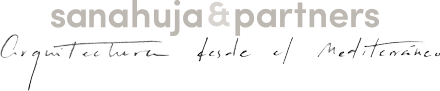 SanlucarDescripción: Edificio de oficinas Fruta Sanlucar.Lugar: Puçol (Valencia).Fecha de finalización de la construcción: 2017Construcción: UTE CYRESPA + VALSECOSuperficie: 3.819 m2.Presupuesto: 3.642.290 €Fotógrafo: Lluis Casals."La arquitectura en sí misma debe mostrar los valores que Sanlucar transmite a través de los productos que cultiva y comercializa: ecología, sostenibilidad, calidad y frescura".Gracias a su visión típica y única inspirada en sus orígenes mediterráneos, sanahuja&partners ha podido adaptarse a cada uno de sus proyectos y, sobre todo, a escuchar las necesidades y expectativas de sus clientes.Con valores compartidos por el estudio de arquitectura y Sanlucar, como ecología y sostenibilidad, para este nuevo proyecto, sanahuja&partners hace que sea un honor revelar a través de la arquitectura los valores que la compañía transmite a través de los productos que crece y comercializa.Ecología, sostenibilidad, calidad y frescura son los motores de la marca, en línea con nuestra sociedad moderna y las elecciones cada vez más responsables de los consumidores.
Para abordar la concepción de este proyecto era esencial considerar la importancia de su carácter emblemático y representativo para la empresa. Como un lugar real de identidad, la arquitectura de este lugar debe poder transcribir una imagen de marca determinada, una identidad significativa para Sanlucar.
Cada socio debe poder relacionarse con él, encontrar los valores comunes que lo unen a la empresa para llevar a cabo su negocio en el mejor entorno posible.Para ello, la demanda de la construcción de la sede principal de la multinacional dedicada a la producción y distribución de frutas y hortalizas se dividió en dos fases.
Como primer paso, se planificó una extensión con la adición de un nuevo edificio y luego se inició la reestructuración y renovación de las instalaciones existentes, que finalmente unieron estos dos espacios en un solo complejo de oficinas.
De este modo, este nuevo e impactante espacio, aunque algo fragmentado en sus lados norte y sur, se mezcla con el edificio actual a través de la gran sala en su centro.La mayor carga de expresión del proyecto se concentra en este espacio articulado al inundarlo de luz natural para alimentar los jardines verticales y horizontales que alberga, dentro de los cuales pasa la escalera principal de carácter simbólico, por lo que ya no es solo un elemento práctico sino un elemento crucial en la estética del interior.
La idea básica del diseño de interiores fue crear espacios muy flexibles con un alto grado de confort para sus usuarios y visitantes permanentes.El uso de materiales naturales combinados con los sistemas más eficientes y la concepción de la instalación, los sistemas de control solar (pasivo), la domotización de la iluminación o los vehículos eléctricos, así como la introducción de la vegetación como un elemento ornamental natural y saludable, hacen de este edificio un compromiso con la arquitectura más sostenible desde el punto de vista económico, ambiental y social.sanahuja&partnerswww.sanahujapartners.comOgs Public Relations & CommunicationsVia Koristka 3, 20154 Milano, ItalyPh. 0039 023450605www.ogs.it - info@ogs.it